OMB Control No: XXXX-XXXX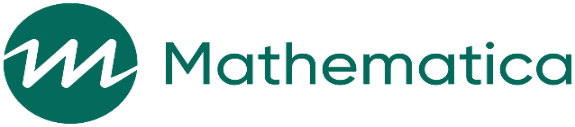 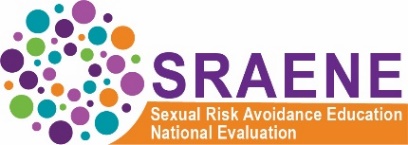 Expiration Date: XX/XX/XXXX  Sexual Risk Avoidance Education National Evaluation (SRAENE)Nationwide StudyProvider SurveyAugust 2022A. Sexual Risk Avoidance Education (SRAE) curricular contentThis first section asks questions about the SRAE organization you work for and the SRAE curricula your organization has delivered during the 2022-2023 school year. RQ1: CurriculaALLA1.  	Which curricula does your organization deliver/has your organization delivered to youth this school year?MARK ALL THAT APPLYo	Aspire	1o	Choosing the Best	2o	Game Plan	3o	Healthy Futures	4o	Heritage Keepers 	5o	Living WELL Aware Adolescent Health Program	6o	Love Notes (Classic)	7o	Love Notes (SRA)	8o	Making a Difference	9o	Navigator	10o	Positive Potential	11o	Promoting Health Among Teens (Abstinence only)	12o	Promoting Health Among Teens (Comprehensive)	13o	Pure and Simple	14o	REAL Essentials	15o	Relationship Smarts Plus (Classic)	16o	Relationship Smarts Plus (SRA)	17o	Teen Outreach Program (TOP)	18o	Wise Guys	19o	Worth the Wait	20o	Your Future on the Line	21o	Other curricula (please name)	99RQ3: SettingPROGRAMMER: LOOP question filling each CURRICULUM for A1_1–A1_99= YESA2. 	In which of the following setting(s) does your organization deliver/has your organization delivered [CURRICULUM] to youth in this school year? MARK ALL THAT APPLYo	Middle schools, during school	1o	Middle schools, after school	2o	High schools, during school	3o	High schools, after school	4o	Community-based organizations, outside of school time	5o	Detention centers	6   GO TO A2Ao	Foster care group homes	7   GO TO A2Ao	Institutions for youth with emotional or behavioral health needs	8   GO TO A2Ao	Faith-based institutions	9o	Clinics/hospitals	10o	Other settings (please describe)	99RQ3: SettingIF A2=6, 7, OR 8A2a.	ACF is interested in learning about implementation experiences in detention centers, foster care group homes, and institutional living settings for youth. We want to confirm that programming is delivered/has been delivered this school year in [FILL SELECTED 6,7,8 FROM A2], is that correct?m	Yes	1   GO TO A2Bm	No	0   GO TO A3RQ3: SettingIF A2a=YES AND IF ANY IF 6,7, OR 8 IS SELECTED AT A2, ASK A2b. ELSE, GO TO A4. A2b.	[IF A2= MORE THAN ONE SELECTED AT 6, 7, OR 8:] Which of these combinations of curriculum and setting serves the largest number of youth currently?	[IF A2= ONLY ONE 6, 7, OR 8 SELECTED AND A1= MORE THAN 1 SELECTED:]  You reported delivering more than one curriculum to youth. Thinking only about youth served in [FILL A2 RESPONSE= 6, 7, OR 8], which curriculum serves the largest number of youth?	You may also deliver programming in other settings, such as schools, but please answer only about your programming in [FILL SELECTED 6,7,8 FROM A2].-A2= MORE THAN ONE SELECTED AT 6, 7, OR 8, LIST CURRICULA Any A1= YES, REPEAT ANY A1=Yes WITH EACH SETTING WHERE A2=6,7,8)-A2 = ONLY ONE 6, 7, OR 8 SELECTED AND A1- MORE THAN 1 SELECTED, LIST CURRICULA ANY A1= YES WITH A2 SELECTION ONLY 6, 7, OR 8).[CURRICULUM] in [SETTING]RQ3: SettingEXCLUDE IF A2= 6, 7, OR 8.IF MORE THAN 1 AT A1 = YES AND/OR MORE THAN 1 ROW IN A2 = YES. A3.	Considering all the curricula your organization delivers and the settings those curricula are delivered in, select the combination of curriculum and setting that serves the largest number of youth this school year.SELECT ONE ONLY FROM THE LIST BELOW(LIST CURRICULA Any A1= YES, REPEAT ANY A1=Yes WITH EACH SETTING WHERE A2=CHECKED)[CURRICULUM] in [SETTING]RQ3: SettingIF A3 [SETTING] ≠ middle schools, during school; middle schools, after school; high schools, during school; or high schools, after schoolFILL [CURRICULUM] AND [SETTING] A4. 	What is the age range of the youth your organization delivers [CURRICULUM] to in [SETTING] this school year?MARK ALL THAT APPLYo	10-13	1o	14–15	2o	16 and older	3RQ1: CurriculaFILL [SETTING] A5.	Based on your experiences working in [SETTING], which of the following issues are the most prevalent or of concern for the youth served in [SETTING]?The next questions are about the content of the SRAE [CURRICULUM] curriculum your organization teaches and your organization’s experiences teaching it specifically in [SETTING]. A6.	To what extent are the following topics covered as part of the [CURRICULUM] delivered [SETTING]? RQ1: Receptivity of facilitators to curricular contentONLY TOPICS A6 NE 1 APPEARFILL [CURRICULUM] AND [SETTING] A7.	Thinking about the youth you serve in [SETTING], how important do you think each of the following topics covered in [CURRICULUM] is to a youth’s decision to delay sexual initiation? RQ1: Receptivity of facilitators to curricular contentONLY TOPICS A6 = 1 (TOPICS NOT COVERED)FILL [CURRICULUM] AND [SETTING] A8.	Now, thinking about the topics that are not currently covered when [CURRICULUM] is taught at [SETTING], how important do you think it is for the youth you serve to learn about those topics?RQ1: Receptivity of facilitators to curricular contentONLY TOPICS A6 NE 1 APPEARFILL [CURRICULUM] AND [SETTING] A9.	Thinking about the specific topics covered when [CURRICULUM] is taught in [SETTING], how appropriate do you think they are to cover for different age groups?RQ1: Receptivity of target population to curricular contentFILL [CURRICULUM] A10.	How much do you agree or disagree that the content of [CURRICULUM] matches up with the needs of the following groups of youth? RQ1: Receptivity of target population to curricular content A10a.	Please explain why you [strongly agree or disagree] that [CURRICULUM] matches up with the needs of youth [fill groups from A10 = strongly agree or strongly disagree]. DISPLAY ON SAME PAGE AS A10FILL [CURRICULUM] A11. 	Are there any other groups of youth not mentioned whose needs are aligned well with the [CURRICULUM] curriculum? Please describe or select Next to move to the next question.RQ1: Receptivity of target population to curricular content DISPLAY ON SAME PAGE AS A10FILL [CURRICULUM] A12. 	Are there any other groups of youth not mentioned whose needs are not well aligned with the [CURRICULUM] curriculum? Please describe or select Next to move to the next question.B. Receptivity of schools and community to curricular contentThe questions in this section are about your experiences with the community and the setting in regard to their reactions to the SRAE program curriculum content.RQ1: Receptivity of schools and communities to curricular contentFILL [CURRICULUM] AND [SETTING] B1.	Thinking about offering [CURRICULUM] in [SETTING], how supportive are staff at the [SETTING] about the curriculum in general? By staff, we mean all staff who interact with the youth participating in the SRAE program that are not facilitating programming. This includes individuals such as school or site administrators, school teaching staff, afterschool staff, paraprofessionals, volunteers, counselors, caseworkers, faith-based staff, and program administrators.m	Very supportive	1	m	Somewhat supportive	2	m	Neither supportive or unsupportive 	3	m	Somewhat unsupportive	4	m	Very unsupportive	5m	I do not interact with school or site staff	0 GO TO B5RQ1: Receptivity of schools and communities to curricular contentFILL [SETTING] B2.  	Did any staff at [SETTING] express a need for any of the following topics?RQ1: Receptivity of schools and communities to curricular contentFILL [SETTING] B3.  	Did any staff in [SETTING] express concerns about teaching or covering any of the following topics?RQ1: Receptivity of schools and communities to curricular contentFILL [CURRICULUM] AND [SETTING] B4. 	Please use the space below to share anything else about how supportive the [SETTING] is to offering the [CURRICULUM] curriculum. Please describe or select Next to move to the next question.The next questions ask about your experience with the parents and guardians of youth receiving [CURRICULUM] in [SETTING].RQ1: Receptivity of schools and communities to curricular contentFILL [CURRICULUM] AND [SETTING] B5.	To what extent have the parents or guardians of the youth that received [CURRICULUM] in [SETTING] communicated directly with your organization about the curricular content? This may include emailing or calling your organization.m	A lot of parents of the youth in [SETTING] have communicated with our organization about the curricular content	1	m	Some parents of the youth in [SETTING] have communicated with our organization about the curricular content	2m	No parents of the youth in [SETTING] have communicated with our organization about the curricular content	3  GO TO B9m	My organization does not have access or interactions with parents of the youth in [SETTING]	0  GO TO B9If “No parents of the youth in [SETTING] have communicated with our organization about the curricular content” than ask: B5a.	Does your organization try to gather feedback about [CURRICULUM] in any way? RQ1: Receptivity of schools and communities to curricular contentB5=1 OR 2B6.	How many parents or guardians of the youth receiving [CURRICULUM] in [SETTING] have expressed concerns about any of the following topics being covered?RQ1: Receptivity of schools and communities to curricular contentB5=1 OR 2B7.	How many parents or guardians of the youth receiving [CURRICULUM] in [SETTING] have expressed concerns about any of the following topics being covered?RQ1: Receptivity of schools and communities to curricular contentB5=1 OR 2FILL [CURRICULUM]B8. 	Is there anything else you would like to share about feedback you received on [CURRICULUM] from parents and guardians? Please describe or select Next to move to the next question.The next questions are about your organization’s experiences working in the broader community, that is, any work that you do besides delivering the curricula to youth.  RQ1: Receptivity of schools and communities to curricular contentB9.	First, tell us whether you have provided any of the following events under your SRAE grant, in addition to delivering the curricula.	Next, for events you provided, tell us about broader community support for each type of event.RQ1: Receptivity of schools and communities to curricular contentIF MORE THAN 1 BB9A_a-e=1 (more than one event type provided), B10. 	Which event types seem to be the most impactful?m	School/site events for youth	1	m	School/site events for parents	2	m	Family events in the broader community	3	m	Youth specific events in the broader community	4m	Other events (please describe)	5	RQ1: Receptivity of schools and communities to curricular contentB11. 	[IF MORE THAN 1 B9A_a-e=1 (more than one event type provided)]: Thinking about the most impactful [FILL FROM B10] event you organized, [IF ONLY 1 B9A_a_e=1 (only one event type provided)]: (W)/(w)hat was the primary purpose of that event?MARK ALL THAT APPLYo	Extend the message of abstinence until marriage 	1o	Improve parent-child relationships	2o	Promote healthy relationship behaviors	3o Participant or partnership recruitment, data collection activities, etc.	4o	Other (please describe)	99RQ1: Receptivity of schools and communities to curricular contentB14. 	[Still thinking about the most impactful [FILL FROM B10] event you organized]/[IF ONLY 1 B9A_1_e=1]: What was the general level of support in the community? m	Very supportive	1	m	Somewhat supportive	2	m	Neither supportive or unsupportive 	3	m	Somewhat unsupportive	4	m	Very unsupportive	5	m	I don’t know/unsure	dC.  Modifications to the SRAE ProgramThe next questions ask about any changes that your organization may have made since the start of your [first] FYSB SRAE grant.RQ1: ModificationsC1. 	Thinking back to your plans at the start of your [first] SRAE grant, has your organization made any of the following changes from what you had originally planned? RQ1: ModificationsIf C1_a (target population) = 3 C2.	What changes were made to the target population? MARK ALL THAT APPLYo	Changed to or added a younger population	1o	Changed to or added an older population	2o	Changed to or added youth in out-of-home care	3o	Changed to or added youth with other special needs (please describe)	4o	Other (please describe)	99RQ1: ModificationsIf C1_b (dosage)= 3C3. 	What changes were made to the dosage? MARK ALL THAT APPLYo	Increased dosage	1o	Decreased dosage	2o	Other (please describe)	99RQ1: ModificationsIf C1_c (setting)= 3C4. 	What changes were made to the setting?MARK ALL THAT APPLYo	More school sites	1o	More out-of-school sites	2o	Other (please describe)	99RQ3: Type of facilitatorsIf C1_d (facilitators)= 3C5. 	What changes were made to the types of facilitators? MARK ALL THAT APPLYo	Changed or added to using health educators or outside facilitators	1o	Changed or added to using schoolteachers	2o	Changed to or added using peer facilitators	3o	Other (please describe)	99RQ1: Changes made to curricular content and why (not COVID related)If C1_e (content)= 3 C6. 	In what ways did the content change?MARK ALL THAT APPLYo	Presented content in different way	1o	Included more information on specific topic	2o	Included less information on specific topic	3o	Included more participatory activities for youth (on a specific topic)	4o	Included fewer participatory activities for youth (on a specific topic)	5o	Other (please describe)	99RQ1: Changes made to curricular content and why (not COVID related)If C1_e (content)= 3C6a.	What specific changes were made to the curricular content? RQ1: ModificationsIf C1_e (content)= 3C6b. 	What were the reasons you made changes to the curricular content? MARK ALL THAT APPLYo	To be medically accurate	1o	To be age appropriate	2o	To be culturally relevant	3o	To be linguistically appropriate	4o	To tailor to the target population	5o	Other (please describe)	99RQ1: ModificationsIf C1_e (content)= 3C6c. 	Which of the following were influential in the content change?MARK ALL THAT APPLYo	Input from youth	1o	Staff at setting	2o	Parents	3o	Broader community	4o	Facilitators	5o	State policy	6o	Local policy	7o	[For state subawardees] State grantee	8o	Guidance from FYSB	9o	FYSB medical accuracy review	10o	Other (please describe)	99RQ1: Changes made to curricular content and why (not COVID related)If C1_e (content)= 3 C7.	Next, please provide information about the changes made to specific topics under each A-F content area.	First, tell us which topics you have changed.  	Next, for each topic where content was changed, indicate if that change was due to a medical accuracy review.The next questions ask about any partners you may be working with specifically on work conducted under the current SRAE grant. Please consider any partners that play an important role in helping your organization with the SRAE program.C8.	Since the beginning of your grant, have you partnered with other entities for help with any of the following?  	If you do not have any partners, check this box to go to the next question.    SELECT ONE PER ROWC9.  	Which of the following have occurred during the current SRAE grant period with regard to your partnerships?During the current grant period…The next questions ask about referrals your organization makes for youth you serve under the current SRAE grant.C10.	Indicate whether your organization has made any referrals for youth for any of the following reasons. For any type of referral made, please indicate the total number of youth referred for that reason in the 2022 fiscal year.RQ1: ModificationsPRELOAD STATE SUBRECIPIENT= 1 (IS A STATE SUBRECIPIENT)C11.	How much flexibility do state sub-recipients have to propose program changes to meet local needs?m	No flexibility to propose program changes	1m	Some flexibility to propose program changes	2m	A lot of flexibility to propose program changes	3D.  Interpretation and understanding of A–F topicsRQ2: Interpretation and understanding of A-F topicsPRELOAD GRANTEE TYPE. IF = DIRECT SERVICE, GO TO SECTION E.D1. 	Thinking back to the start of your [first] SRAE grant, and comparing that to now, has your organization changed how it covers and emphasizes each of the A–F topics overall? RQ2: Interpretation and understanding of A-F topicsPROGRAMMER: LOOP question filling each CURRICULUM for A1_1–A1_99= YESD2.	You indicated you covered [LOOP: FILL D1a-f IF=1 OR 3] with [less emphasis at the start of the grant compared to now/stronger emphasis at the start of the grant compared to now]. Why did the emphasis on that topic change? MARK ALL THAT APPLYo	Our interpretation of the A-F topics changed	1o	Feedback from FYSB	2o	Feedback from the community	3o	Changes to needs in the community	4o	Conversations with other SRAE grantees or providers	5o	Curriculum developer	6o	Other reason (please describe)	99RQ2: Interpretation and understanding of A-F topicsIF ANY AT D3= 2 OR 3D3.	Thinking back to the start of your [first]SRAE grant to now, how much has your organization’s interpretation of the A–F topics changed over time?RQ2: Interpretation and understanding of A-F topicsD3a.	You indicated there were some changes in how you or your organization interpreted the A–F topics. What is the reason for those changes? MARK ALL THAT APPLYo	Direct guidance from project officer	1o	General guidance from FYSB	2o	Program technical assistance webinar	3o	Program technical assistance resource document	4o	Individual technical assistance from a contractor	5o	Conversations with other SRAE grantees or providers	6o	Curriculum developer	7o	Other outside consultants (please describe)	8o	Other outside consultants (please describe)	9o	Other resources (please describe)	10RQ2: Interpretation and understanding of A-F topicsIF ANY AT D3= 2 OR 3D3b. 	Did any of the following change due to changes in your interpretation of the A-F topics?MARK ALL THAT APPLYo	Target population	1o	Total program dosage	2o	Curriculum	3o	Setting 	4o	Type of facilitator	5o	Other (please describe)	99RQ2: Interpretation and understanding of A-F topicsD4.	Thinking about the time period from the start of your [first] SRAE grant to now, how useful have the following resources been for interpreting, understanding, or addressing the A–F topics? 	First, tell us whether you have used each of the following resources.  	Next, for each resource used, report the usefulness of that resource. The final questions focus on your organization’s use of data under the current SRAE grant.D5.	[STATE GRANTEES ONLY]  Thinking about the system you use to submit performance measures data to FYSB, is that data system centralized within your state office? 	A centralized system means that all data are entered into a main, shared system by providers.m	Yes	1m	No	0D6.	[STATE GRANTEES ONLY]  Are your subcontractors required to submit data other than performance measures?  m	Yes	1m	No	0D7.	[PROVIDERS]  Do you collect any other types of data besides the performance measures data.Select one only m	Yes	1 GO TO D8m	No	0If D7= YESD8.	[PROVIDERS]  Do you collect other data besides the performance measures for any of the following purposes?SELECT ONE PER ROWFOR EACH D8= YES DISPLAY D9 AND FILL FOR EACH D8=1.D9.	[PROVIDERS] You indicated you collect other data for the purposes of [FILL D8=1]. What type of data are being collected? E. SRAE Facilitator Contact InformationPlease provide contact information for all SRAE program facilitators. We will be requesting their participation in a facilitator survey.
Facilitator 1.  Name:	Email:	Facilitator 2.  Name:	Email:	Facilitator 3.  Name:	Email:	Facilitator 4.  Name:	Email:	Facilitator 5.  Name:	Email:	Thank you for taking participating in this important survey!THE PAPERWORK REDUCTION ACT OF 1995This collection of information is voluntary and will be used to provide the Administration for Children and Families with information to help refine and guide program development in the area of adolescent pregnancy prevention. Public reporting burden for the collection of information is estimated to average 45 minutes per response, including the time for reviewing instructions, gathering and maintaining the data needed, and reviewing the collection of information. An agency may not conduct or sponsor, and a person is not required to respond to, a collection of information unless it displays a currently valid OMB control number. The OMB number and expiration date for this collection are OMB #: XXXX-XXXX, Exp: XX/XX/XXXX. Send comments regarding this burden estimate or any other aspect of this collection of information, including suggestions for reducing this burden, to Tiffany Waits at TWaits@mathematica-mpr.com.YesNoI don’t knowa.	Teen sex1 m0 md mb.	Teen pregnancy1 m0 md mc.	Teen STD/STI rates1 m0 md md.	Behavioral and emotional health1 m0 md me.	Drug use 1 m0 md mf.	Alcohol use1 m0 md mg.	Cigarette smoking and vaping1 m0 md mh.	Finishing high school1 m0 md mi.	Dating violence1 m0 md mj.	Sexual coercion1 m0 md mk.	Forming healthy relationships1 m0 md mSELECT ONE PER ROWSELECT ONE PER ROWSELECT ONE PER ROWSELECT ONE PER ROWTopic not covered at all during the programTopic slightly covered (Mentioned 1-2 times during the program)Topic covered somewhat (Mentioned 3-5 times during the program)Topic covered a lot (An entire lesson of the program is dedicated to this topic)Life skill building to support future goals and well-beingLife skill building to support future goals and well-beingLife skill building to support future goals and well-beingLife skill building to support future goals and well-beingLife skill building to support future goals and well-beingPersonal responsibility1 m2 m3 m4 mSelf-worth1 m2 m3 m4 mGoal setting and future planning1 m2 m3 m4 mDecision making1 m2 m3 m4 mSelf-regulation1 m2 m3 m4 mAdvantages of refraining from nonmarital sexual activity to improve future outcomes, enhance overall health, and avoid poverty Advantages of refraining from nonmarital sexual activity to improve future outcomes, enhance overall health, and avoid poverty Advantages of refraining from nonmarital sexual activity to improve future outcomes, enhance overall health, and avoid poverty Advantages of refraining from nonmarital sexual activity to improve future outcomes, enhance overall health, and avoid poverty Advantages of refraining from nonmarital sexual activity to improve future outcomes, enhance overall health, and avoid poverty Optimal or overall health (defined as a dynamic balance of physical, emotional, social, spiritual, and intellectual health.)1 m2 m3 m4 mPhysical health1 m2 m3 m4 mSexual health1 m2 m3 m4 mSocial and emotional health1 m2 m3 m4 mBenefits of a healthy marriage1 m2 m3 m4 mHealthy relationships as the foundation for healthy marriage and family formation Healthy relationships as the foundation for healthy marriage and family formation Healthy relationships as the foundation for healthy marriage and family formation Healthy relationships as the foundation for healthy marriage and family formation Healthy relationships as the foundation for healthy marriage and family formation Trusted relationships with parents/adults1 m2 m3 m4 mHealthy peer friendships1 m2 m3 m4 mHealthy romantic relationships1 m2 m3 m4 mCommunity connections1 m2 m3 m4 mAvoidance of negative risk behaviors, such as drug and alcohol use Avoidance of negative risk behaviors, such as drug and alcohol use Avoidance of negative risk behaviors, such as drug and alcohol use Avoidance of negative risk behaviors, such as drug and alcohol use Avoidance of negative risk behaviors, such as drug and alcohol use Peer norms and behaviors1 m2 m3 m4 mDrug and alcohol use1 m2 m3 m4 mMedia use and influence1 m2 m3 m4 mPrevention of and support related to sexual coercion and dating violence Prevention of and support related to sexual coercion and dating violence Prevention of and support related to sexual coercion and dating violence Prevention of and support related to sexual coercion and dating violence Prevention of and support related to sexual coercion and dating violence Sexual consent1 m2 m3 m4 mSexual coercion and dating violence1 m2 m3 m4 mSELECT ONE PER ROWSELECT ONE PER ROWSELECT ONE PER ROWSELECT ONE PER ROWVery importantSomewhat ImportantImportantNot that importantLife skill building to support future goals and well-beingPersonal responsibility1 m2 m3 m4 mSelf-worth1 m2 m3 m4 mGoal setting and future planning1 m2 m3 m4 mDecision making1 m2 m3 m4 mSelf-regulation1 m2 m3 m4 mAdvantages of refraining from nonmarital sexual activity to improve future outcomes, enhance overall health, and avoid poverty Advantages of refraining from nonmarital sexual activity to improve future outcomes, enhance overall health, and avoid poverty Advantages of refraining from nonmarital sexual activity to improve future outcomes, enhance overall health, and avoid poverty Optimal or overall health (defined as a dynamic balance of physical, emotional, social, spiritual, and intellectual health.)1 m2 m3 m4 mPhysical health1 m2 m3 m4 mSexual health1 m2 m3 m4 mSocial and emotional health1 m2 m3 m4 mBenefits of a healthy marriage1 m2 m3 m4 mHealthy relationships as the foundation for healthy marriage and family formation Healthy relationships as the foundation for healthy marriage and family formation Healthy relationships as the foundation for healthy marriage and family formation Trusted relationships with parents/adults1 m2 m3 m4 mHealthy peer friendships1 m2 m3 m4 mHealthy romantic relationships1 m2 m3 m4 mCommunity connections1 m2 m3 m4 mAvoidance of negative risk behaviors, such as drug and alcohol use Avoidance of negative risk behaviors, such as drug and alcohol use Avoidance of negative risk behaviors, such as drug and alcohol use Peer norms and behaviors1 m2 m3 m4 mDrug and alcohol use1 m2 m3 m4 mMedia use and influence1 m2 m3 m4 mPrevention of and support related to sexual coercion and dating violence Prevention of and support related to sexual coercion and dating violence Prevention of and support related to sexual coercion and dating violence Sexual consent1 m2 m3 m4 mSexual coercion and dating violence1 m2 m3 m4 mSELECT ONE PER ROWSELECT ONE PER ROWSELECT ONE PER ROWSELECT ONE PER ROWVery importantSomewhat ImportantImportantNot that importantLife skill building to support future goals and well-beingPersonal responsibility1 m2 m3 m4 mSelf-worth1 m2 m3 m4 mGoal setting and future planning1 m2 m3 m4 mDecision making1 m2 m3 m4 mSelf-regulation1 m2 m3 m4 mAdvantages of refraining from nonmarital sexual activity to improve future outcomes, enhance overall health, and avoid poverty Advantages of refraining from nonmarital sexual activity to improve future outcomes, enhance overall health, and avoid poverty Advantages of refraining from nonmarital sexual activity to improve future outcomes, enhance overall health, and avoid poverty Optimal or overall health (defined as a dynamic balance of physical, emotional, social, spiritual, and intellectual health.)1 m2 m3 m4 mPhysical health1 m2 m3 m4 mSexual health1 m2 m3 m4 mSocial and emotional health1 m2 m3 m4 mBenefits of a healthy marriage1 m2 m3 m4 mHealthy relationships as the foundation for healthy marriage and family formation Healthy relationships as the foundation for healthy marriage and family formation Healthy relationships as the foundation for healthy marriage and family formation Trusted relationships with parents/adults1 m2 m3 m4 mHealthy peer friendships1 m2 m3 m4 mHealthy romantic relationships1 m2 m3 m4 mCommunity connections1 m2 m3 m4 mAvoidance of negative risk behaviors, such as drug and alcohol use Avoidance of negative risk behaviors, such as drug and alcohol use Avoidance of negative risk behaviors, such as drug and alcohol use Peer norms and behaviors1 m2 m3 m4 mDrug and alcohol use1 m2 m3 m4 mMedia use and influence1 m2 m3 m4 mPrevention of and support related to sexual coercion and dating violence Prevention of and support related to sexual coercion and dating violence Prevention of and support related to sexual coercion and dating violence Sexual consent1 m2 m3 m4 mSexual coercion and dating violence1 m2 m3 m4 mSELECT ONE PER ROWSELECT ONE PER ROWSELECT ONE PER ROWSELECT ONE PER ROWMiddle school ageHigh school ageBoth middle school and high school ageNeither middle school nor high school ageLife skill building to support future goals and well-beingPersonal responsibility1 m2 m3 m4 mSelf-worth1 m2 m3 m4 mGoal setting and future planning1 m2 m3 m4 mDecision making1 m2 m3 m4 mSelf-regulation1 m2 m3 m4 mAdvantages of refraining from nonmarital sexual activity to improve future outcomes, enhance overall health, and avoid poverty Advantages of refraining from nonmarital sexual activity to improve future outcomes, enhance overall health, and avoid poverty Advantages of refraining from nonmarital sexual activity to improve future outcomes, enhance overall health, and avoid poverty Optimal or overall health (defined as a dynamic balance of physical, emotional, social, spiritual, and intellectual health.)1 m2 m3 m4 mPhysical health1 m2 m3 m4 mSexual health1 m2 m3 m4 mSocial and emotional health1 m2 m3 m4 mBenefits of a healthy marriage1 m2 m3 m4 mHealthy relationships as the foundation for healthy marriage and family formation Healthy relationships as the foundation for healthy marriage and family formation Healthy relationships as the foundation for healthy marriage and family formation Trusted relationships with parents/adults1 m2 m3 m4 mHealthy peer friendships1 m2 m3 m4 mHealthy romantic relationships1 m2 m3 m4 mCommunity connections1 m2 m3 m4 mAvoidance of negative risk behaviors, such as drug and alcohol use Avoidance of negative risk behaviors, such as drug and alcohol use Avoidance of negative risk behaviors, such as drug and alcohol use Peer norms and behaviors1 m2 m3 m4 mDrug and alcohol use1 m2 m3 m4 mMedia use and influence1 m2 m3 m4 mPrevention of and support related to sexual coercion and dating violence Prevention of and support related to sexual coercion and dating violence Prevention of and support related to sexual coercion and dating violence Sexual consent1 m2 m3 m4 mSexual coercion and dating violence1 m2 m3 m4 mSELECT ONE PER ROWSELECT ONE PER ROWSELECT ONE PER ROWSELECT ONE PER ROWSELECT ONE PER ROWSELECT ONE PER ROWStrongly disagreeDisagreeNeither agree nor disagreeAgreeStrongly agreeI don’t know/ Not surea.	Youth who identity as LGBTQ1 m2 m3 m4 m5 md mb.	Youth who do not have models for marriage 1 m2 m3 m4 m5 md mc.	Youth who have voluntarily engaged in sexual activity1 m2 m3 m4 m5 md md.	Youth who have experienced physical or sexual trauma1 m2 m3 m4 m5 md me. 	Youth who identify as Black or African American1 m2 m3 m4 m5 md mf. 	Youth who identify as Hispanic or Latino1 m2 m3 m4 m5 md mg. 	Youth who identify as American Indian or Alaskan Native1 m2 m3 m4 m5 md mh. 	Youth with intellectual or developmental disabilities1 m2 m3 m4 m5 md mi. 	Youth who are pregnant or parenting1 m2 m3 m4 m5 md mj. 	Youth experiencing homelessness1 m2 m3 m4 m5 md mk. 	Youth in foster care1 m2 m3 m4 m5 md ml. 	Youth in juvenile detention facilities1 m2 m3 m4 m5 md mSELECT ONE PER ROWSELECT ONE PER ROWSELECT ONE PER ROWSELECT ONE PER ROWYesNoI don’t knowLife skill building to support future goals and well-beingPersonal responsibility1 m0 md mSelf-worth1 m0 md mGoal setting and future planning1 m0 md mDecision making1 m0 md mSelf-regulation1 m0 md mAdvantages of refraining from nonmarital sexual activity to improve future outcomes, enhance overall health, and avoid poverty Advantages of refraining from nonmarital sexual activity to improve future outcomes, enhance overall health, and avoid poverty Advantages of refraining from nonmarital sexual activity to improve future outcomes, enhance overall health, and avoid poverty Optimal or overall health (defined as a dynamic balance of physical, emotional, social, spiritual, and intellectual health.)1 m0 md mPhysical health1 m0 md mSexual health1 m0 md mSocial and emotional health1 m0 md mBenefits of a healthy marriage1 m0 md mHealthy relationships as the foundation for healthy marriage and family formation Healthy relationships as the foundation for healthy marriage and family formation Healthy relationships as the foundation for healthy marriage and family formation Trusted relationships with parents/adults1 m0 md mHealthy peer friendships1 m0 md mHealthy romantic relationships1 m0 md mCommunity connections1 m0 md mAvoidance of negative risk behaviors, such as drug and alcohol use Avoidance of negative risk behaviors, such as drug and alcohol use Avoidance of negative risk behaviors, such as drug and alcohol use Peer norms and behaviors1 m0 md mDrug and alcohol use1 m0 md mMedia use and influence1 m0 md mPrevention of and support related to sexual coercion and dating violence Prevention of and support related to sexual coercion and dating violence Prevention of and support related to sexual coercion and dating violence Sexual consent1 m0 md mSexual coercion and dating violence1 m0 md mSELECT ONE PER ROWSELECT ONE PER ROWSELECT ONE PER ROWSELECT ONE PER ROWYesNoI don’t knowLife skill building to support future goals and well-beingPersonal responsibility1 m0 md mSelf-worth1 m0 md mGoal setting and future planning1 m0 md mDecision making1 m0 md mSelf-regulation1 m0 md mAdvantages of refraining from nonmarital sexual activity to improve future outcomes, enhance overall health, and avoid poverty Advantages of refraining from nonmarital sexual activity to improve future outcomes, enhance overall health, and avoid poverty Advantages of refraining from nonmarital sexual activity to improve future outcomes, enhance overall health, and avoid poverty Optimal or overall health (defined as a dynamic balance of physical, emotional, social, spiritual, and intellectual health.)1 m0 md mPhysical health1 m0 md mSexual health1 m0 md mSocial and emotional health1 m0 md mBenefits of a healthy marriage1 m0 md mHealthy relationships as the foundation for healthy marriage and family formation Healthy relationships as the foundation for healthy marriage and family formation Healthy relationships as the foundation for healthy marriage and family formation Trusted relationships with parents/adults1 m0 md mHealthy peer friendships1 m0 md mHealthy romantic relationships1 m0 md mCommunity connections1 m0 md mAvoidance of negative risk behaviors, such as drug and alcohol use Avoidance of negative risk behaviors, such as drug and alcohol use Avoidance of negative risk behaviors, such as drug and alcohol use Peer norms and behaviors1 m0 md mDrug and alcohol use1 m0 md mMedia use and influence1 m0 md mPrevention of and support related to sexual coercion and dating violence Prevention of and support related to sexual coercion and dating violence Prevention of and support related to sexual coercion and dating violence Sexual consent1 m0 md mSexual coercion and dating violence1 m0 md mSELECT ONE PER ROWSELECT ONE PER ROWSELECT ONE PER ROWSELECT ONE PER ROWSELECT ONE PER ROWA lotSomeA fewNoneI don’t knowLife skill building to support future goals and well-being Life skill building to support future goals and well-being Life skill building to support future goals and well-being Life skill building to support future goals and well-being Life skill building to support future goals and well-being Life skill building to support future goals and well-being Personal responsibility1 m2 m3 m0 md mSelf-worth1 m2 m3 m0 md mGoal setting and future planning1 m2 m3 m0 md mDecision making1 m2 m3 m0 md mSelf-regulation1 m2 m3 m0 md mAdvantages of refraining from nonmarital sexual activity to improve future outcomes, enhance overall health, and avoid poverty Advantages of refraining from nonmarital sexual activity to improve future outcomes, enhance overall health, and avoid poverty Advantages of refraining from nonmarital sexual activity to improve future outcomes, enhance overall health, and avoid poverty Optimal or overall health (defined as a dynamic balance of physical, emotional, social, spiritual, and intellectual health.)1 m2 m3 m0 md mPhysical health1 m2 m3 m0 md mSexual health1 m2 m3 m0 md mSocial and emotional health1 m2 m3 m0 md mBenefits of a healthy marriage1 m2 m3 m0 md mHealthy relationships as the foundation for healthy marriage and family formation Healthy relationships as the foundation for healthy marriage and family formation Healthy relationships as the foundation for healthy marriage and family formation Trusted relationships with parents/adults1 m2 m3 m0 md mHealthy peer friendships1 m2 m3 m0 md mHealthy romantic relationships1 m2 m3 m0 md mCommunity connections1 m2 m3 m0 md mAvoidance of negative risk behaviors, such as drug and alcohol use Avoidance of negative risk behaviors, such as drug and alcohol use Avoidance of negative risk behaviors, such as drug and alcohol use Peer norms and behaviors1 m2 m3 m0 md mDrug and alcohol use1 m2 m3 m0 md mMedia use and influence1 m2 m3 m 0 md mPrevention of and support related to sexual coercion and dating violence Prevention of and support related to sexual coercion and dating violence Prevention of and support related to sexual coercion and dating violence Sexual consent1 m2 m3 m0 md mSexual coercion and dating violence1 m2 m3 m0 md mSELECT ONE PER ROWSELECT ONE PER ROWSELECT ONE PER ROWSELECT ONE PER ROWSELECT ONE PER ROWA lotSomeA fewNoneI don’t knowLife skill building to support future goals and well-being Life skill building to support future goals and well-being Life skill building to support future goals and well-being Life skill building to support future goals and well-being Life skill building to support future goals and well-being Life skill building to support future goals and well-being Personal responsibility1 m2 m3 m0 md mSelf-worth1 m2 m3 m0 md mGoal setting and future planning1 m2 m3 m0 md mDecision making1 m2 m3 m0 md mSelf-regulation1 m2 m3 m0 md mAdvantages of refraining from nonmarital sexual activity to improve future outcomes, enhance overall health, and avoid poverty Advantages of refraining from nonmarital sexual activity to improve future outcomes, enhance overall health, and avoid poverty Advantages of refraining from nonmarital sexual activity to improve future outcomes, enhance overall health, and avoid poverty Optimal or overall health (defined as a dynamic balance of physical, emotional, social, spiritual, and intellectual health.)1 m2 m3 m0 md mPhysical health1 m2 m3 m0 md mSexual health1 m2 m3 m0 md mSocial and emotional health1 m2 m3 m0 md mBenefits of a healthy marriage1 m2 m3 m0 md mHealthy relationships as the foundation for healthy marriage and family formation Healthy relationships as the foundation for healthy marriage and family formation Healthy relationships as the foundation for healthy marriage and family formation Trusted relationships with parents/adults1 m2 m3 m0 md mHealthy peer friendships1 m2 m3 m0 md mHealthy romantic relationships1 m2 m3 m0 md mCommunity connections1 m2 m3 m0 md mAvoidance of negative risk behaviors, such as drug and alcohol use Avoidance of negative risk behaviors, such as drug and alcohol use Avoidance of negative risk behaviors, such as drug and alcohol use Peer norms and behaviors1 m2 m3 m0 md mDrug and alcohol use1 m2 m3 m0 md mMedia use and influence1 m2 m3 m 0 md mPrevention of and support related to sexual coercion and dating violence Prevention of and support related to sexual coercion and dating violence Prevention of and support related to sexual coercion and dating violence Sexual consent1 m2 m3 m0 md mSexual coercion and dating violence1 m2 m3 m0 md mPROVIDED EVENTPROVIDED EVENTCOMMUNITY SUPPORT OF EVENTCOMMUNITY SUPPORT OF EVENTCOMMUNITY SUPPORT OF EVENTCOMMUNITY SUPPORT OF EVENTCOMMUNITY SUPPORT OF EVENTCOMMUNITY SUPPORT OF EVENTSELECT ONE PER ROWSELECT ONE PER ROWSELECT ONE PER ROW FOR EACH EVENT PROVIDEDSELECT ONE PER ROW FOR EACH EVENT PROVIDEDSELECT ONE PER ROW FOR EACH EVENT PROVIDEDSELECT ONE PER ROW FOR EACH EVENT PROVIDEDSELECT ONE PER ROW FOR EACH EVENT PROVIDEDSELECT ONE PER ROW FOR EACH EVENT PROVIDEDYes, provided this eventNo, did not provide this eventVery supportiveSomewhat supportiveNeither supportive or unsupportiveSomewhat unsupportiveVery unsupportiveI don’t know/ unsurea.	School/site events for youth	1 m0 m1 m2 m3 m4 m5 md mb.	 School/site events for parents1 m0 m1 m2 m3 m4 m5 md mc.	Family events in the broader community1 m0 m1 m2 m3 m4 m5 md md. 	Youth specific events in the broader community1 m0 m1 m2 m3 m4 m5 md me.	Other events (please describe)1 m0 m1 m2 m3 m4 m5 md mf. 	Other events (please describe)1 m0 m1 m2 m3 m4 m5 md mg. 	Other events (please describe)1 m0 m1 m2 m3 m4 m5 md mSELECT ONE PER ROWSELECT ONE PER ROWSELECT ONE PER ROWNo changes have been madeYes, changes made only in response to the COVID-19 pandemicYes, changes made for other reasons (not in response to the COVID-19 pandemic)a.	Target population1 m2 m3 mb.	Total program dosage1 m2 m3 mc.	Setting 1 m2 m3 md.	Facilitators (such as changing from a school-teacher to a facilitator from an outside organization)1 m2 m3 me. 	Content (for example, content presented in a different way, more or less information provided on a topic, more or fewer participatory activities conducted)1 m2 m3 mf.	Other changes (please describe)1 m2 m3 mg.	Other changes (please describe)1 m2 m3 mh.	Other changes (please describe)1 m2 m3 mSELECT ALL THAT APPLYa.	Updated and/or customized statistics and other reproductive health information1 □b.	Customized role play scenarios (e.g., using wording more reflective of the youth culture)2 □c.	Made activities more interactive, appealing to different learning styles3 □d.	Tailored aspects of instructional approaches or activities to youth culture, developmental stage, gender, sexual orientation4 □e.	Changed the order of sessions or sequence of activities5 □f.	Added activities to reinforce learning6 □g.	Added activities to address additional risk and protective factors7 □h.	Modified condom lessons 8 □i.	Replaced or supplemented videos with other videos9 □j.	Replaced or supplemented activities with videos10 □k.	Other (please describe)99 □CHANGED TOPICCHANGED TOPICCHANGE DUE TO MEDICAL ACCURACY REVIEWSCHANGE DUE TO MEDICAL ACCURACY REVIEWSCHANGE DUE TO MEDICAL ACCURACY REVIEWSSELECT ONE PER ROWSELECT ONE PER ROWSELECT ONE PER ROWSELECT ONE PER ROWSELECT ONE PER ROWYes, changed this topicNo, did not change this topicYesNoI don’t knowLife skill building to support future goals and well-beinga.	Personal responsibility1 m0 m1 m0 md mb.	Self-worth1 m0 m1 m0 md mc.	Goal setting and future planning 1 m0 m1 m0 md md. 	Decision making1 m0 m1 m0 md me.	Self-regulation1 m0 m1 m0 md mAdvantages of refraining from nonmarital sexual activity to improve future outcomes, enhance overall health, and avoid povertyf.  	Optimal or overall health (defined as a dynamic balance of physical, emotional, social, spiritual, and intellectual health.)1 m0 m1 m0 md mg.	Physical health1 m0 m1 m0 md mh.	Sexual health1 m0 m1 m0 md mi.	Social and emotional health1 m0 m1 m0 md mHealthy relationships as the foundation for healthy marriage and family formationj.	Benefits of a healthy marriage1 m0 m1 m0 md mk.	Trusted relationships with parents/adults1 m0 m1 m0 md ml.	Healthy peer friendships1 m0 m1 m0 md mm.	Healthy romantic relationships1 m0 m1 m0 md mn.	Community connections1 m0 m1 m0 md mAvoidance of negative risk behaviors, such as drug and alcohol use o.	Peer norms and behaviors1 m0 m1 m0 md mp.	Drug and alcohol use1 m0 m1 m0 md mq.	Media use and influence1 m0 m1 m0 md mPrevention of and support related to sexual coercion and dating violencer.	Sexual consent1 m0 m1 m0 md ms.	Sexual coercion and dating violence1 m0 m1 m0 md mYESNOCurricula and traininga.	Curricula development1 m0 mb.	Training staff on curricula1 m0 mc. 	Other staff professional development (not including training on the curricula)1 m0 mTechnologyd.	Technological support/platforms1 m0 me. 	Training on technology1 m0 mProgram deliveryf.	Providing staff for program implementation1 m0 mg.	Providing space for the programming1 m0 mEvaluation and monitoringh.	Collecting data 1 m0 mi.	Managing and analyzing data 1 m0 mj. 	Quality of program implementation and monitoring fidelity to the model1 m0 mPartnered for any other reasonsk.	Other (please describe)1 m0 mSELECT ONE PER ROWSELECT ONE PER ROWSELECT ONE PER ROWYESNODOES NOT APPLYa.	We have added partners 1 m0 mNA mb.	We have had partners become inactive 1 m0 mNA mc. We have renegotiated the terms of formal agreements with partners 1 m0 mNA md.	We have resolved significant challenges with partners 1 m0 mNA mSELECT ONE PER ROWSELECT ONE PER ROW(IF YES)
TOTAL YOUTH REFERREDYESNO(IF YES)
TOTAL YOUTH REFERREDa.	Academic tutoring1 m0 mb.	Special education services1 m0 mc.	Counseling services1 m0 md.	Food or personal care (e.g., clothing, hygiene products, etc.) assistance 1 m0 me. 	Family services/social services1 m0 mf.	Other referrals (please describe and then enter total youth referred)1 m0 mSELECT ONE PER ROWSELECT ONE PER ROWSELECT ONE PER ROWSELECT ONE PER ROWSELECT ONE PER ROWCovered this with less emphasis at the start of the grant compared to nowCovered this with about the same emphasis at the start of the grant compared to nowCovered this with a stronger emphasis at the start of the grant compared to nowNot covered at the start of the grant and not covered now/Not applicableI don’t knowa.	The holistic and individual societal benefits associated with personal responsibility, self-regulation, goal setting, healthy decision making, and a focus on the future1 m2 m3 m4 md mb.	The advantage of refraining from nonmarital sexual activity in order to improve the future prospects and physical and emotional health of youth1 m2 m3 m4 md mc.	The increased likelihood of avoiding poverty when you attain self-sufficiency and emotional maturity before engaging in sexual activity1 m2 m3 m4 md md.	The foundational components of healthy relationships and their impact on the formation of healthy marriages and safe and stable families1 m2 m3 m4 md me.	How other youth risk behaviors, such as drug and alcohol usage, increase the risk for teen sex1 m2 m3 m4 md mf.	How to resist and avoid, and receive help regarding, sexual coercion and dating violence, recognizing that even with consent teen sex remains a youth risk behavior1 m2 m3 m4 md mSELECT ONE PER ROWSELECT ONE PER ROWSELECT ONE PER ROWSELECT ONE PER ROWSELECT ONE PER ROWSELECT ONE PER ROWOur interpretation has not changed at allOur interpretation has changed a littleOur interpretation has changed a lotNot included in the program/not applicableI don’t knowa.	The holistic and individual societal benefits associated with personal responsibility, self-regulation, goal setting, healthy decision making, and a focus on the future1 m2 m3 m4 md mb.	The advantage of refraining from nonmarital sexual activity in order to improve the future prospects and physical and emotional health of youth1 m2 m3 m4 md mc.	The increased likelihood of avoiding poverty when you attain self-sufficiency and emotional maturity before engaging in sexual activity1 m2 m3 m4md md.	The foundational components of healthy relationships and their impact on the formation of healthy marriages and safe and stable families1 m2 m3 m4 md me.	How other youth risk behaviors, such as drug and alcohol usage, increase the risk for teen sex1 m2 m3 m4 md mf.	How to resist and avoid, and receive help regarding, sexual coercion and dating violence, recognizing that even with consent teen sex remains a youth risk behavior1 m2 m3 m4 md mUSED RESOURCEUSED RESOURCEUSEFULNESS OF RESOUCEUSEFULNESS OF RESOUCEUSEFULNESS OF RESOUCEUSEFULNESS OF RESOUCESELECT ONE PER ROWSELECT ONE PER ROWSELECT ALL THAT APPLYSELECT ALL THAT APPLYSELECT ALL THAT APPLYSELECT ALL THAT APPLYYes, used this resourceNo, did not use this resourceNot at all usefulNot that usefulSomewhat usefulVery usefula.	Direct guidance from your project officer	1 m0 m1 o2 o3 o4 ob.	General guidance from FYSB	1 m0 m1 o2 o3 o4 oc.	Program technical assistance webinar	1 m0 m1 o2 o3 o4 od. 	Program technical assistance resource document	1 m0 m1 o2 o3 o4 oe.	Individual technical assistance from a contractor	1 m0 m1 o2 o3 o4 of.  	Conversations with other SRAE grantees or providers1 m0 m1 o2 o3 o4 og.	Curriculum developer	1 m0 m1 o2 o3 o4 oh.	Other outside consultants (please describe)1 m0 m1 o2 o3 o4 oi.	Other resources (please describe)	1 m0 m1 o2 o3 o4 oYESNOa.	[STATE GRANTEES ONLY] It is required by the state1 m0 mb.	To conduct a needs assessment1 m0 mc.	For internal continuous quality improvement1 m0 md.	To conduct an evaluation1 m0 me.	For program adherence1 m0 mf.	For quality of program implementation1 m0 mg. 	To monitor whether facilitators need training or technical assistance1 m0 mh.	Another reason (please describe)1 m0 m